 ```````-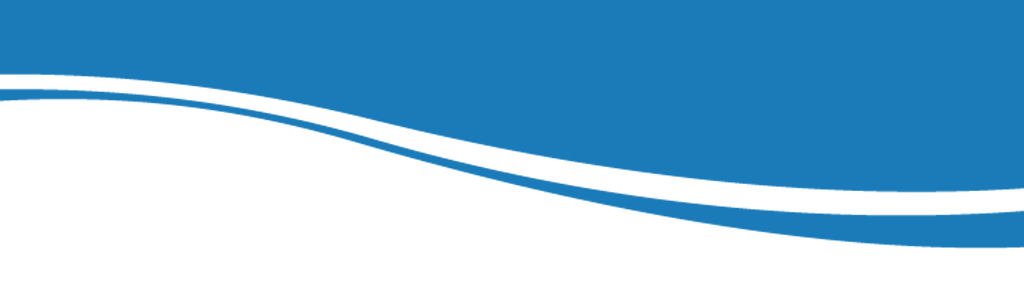 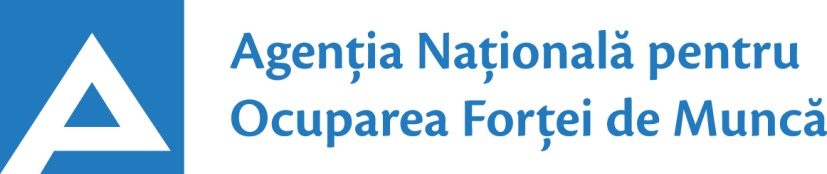                       www.angajat.md25.07.2016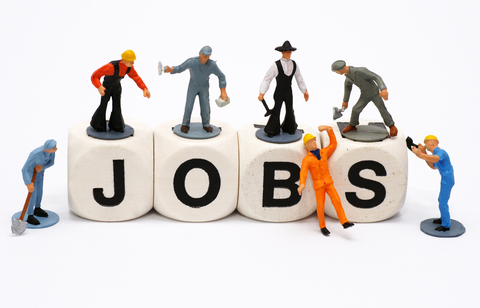 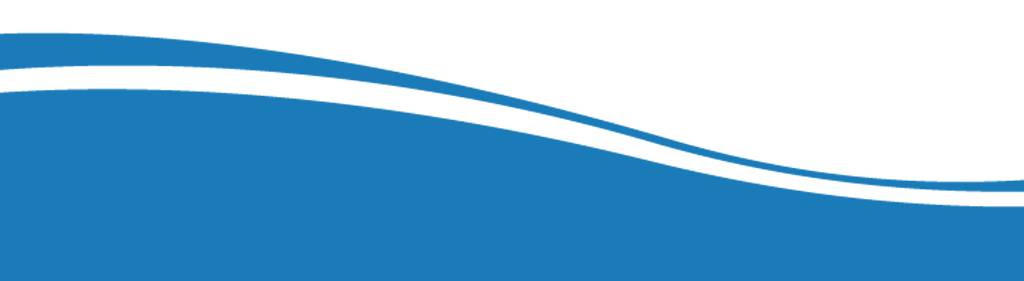 Conform bazei de date a Agenţiei Naţionale pentru Ocuparea Forţei de Muncă la data de 25.07.2016  erau în evidenţă 8697 locuri de muncă vacante. În aspect teritorial, numărul locurilor de muncă vacante, disponibile în fiecare agenţie, constituie: Pentru persoanele cu nivel de instruire superior şi mediu de specialitate sunt disponibile 2304 locuri de muncă vacante, constituind cca 26% din numărul total de locuri vacante: Pentru persoanele cu nivel de instruire secundar profesional, mediu general şi pentru muncitorii necalificaţi, Agenţia Naţională pentru Ocuparea Forţei de Muncă oferă 6394 locuri de muncă, ce constituie 74% din numărul total de locuri de muncă vacante:    Sunt oferite următoarele locuri de muncă pentru muncitori necalificaţi:  Persoanele aflate în căutarea unui loc de muncă, se pot adresa agenţiilor teritoriale pentru ocuparea forţei de muncă sau pot accesa Portalul pieţei muncii: www.angajat.md, unde sunt postate locurile vacante oferite în fiecare raion, pe profesii.  Prezentul buletin este elaborat în concordanţă cu „Clasificatorul ocupaţiilor din Republica Moldova (CORM 006-14)”, aprobat prin ordinul Ministerului Muncii, Protecţiei Sociale şi Familiei nr.22 din 03.03.2014.      Director                                                 Raisa DOGARU   AOFMLocuri vacanteAOFMLocuri vacanteChişinău2501Ialoveni107Balţi 1201Căuşeni95Floreşti 348Teleneşti90Cahul304Donduşeni79Orhei300Rîşcani77Ungheni257Făleşti76Singerei206Taraclia75UTA Găgăuzia201Briceni69Basarabeasca195Cantemir67Călăraşi184Ocniţa64Străşeni176Ştefan Vodă64Hînceşti169Edineţ61Leova 161Criuleni55Anenii Noi155Glodeni45Nisporeni154Soroca24Rezina147Dubăsari15Şoldăneşti143Drochia11Cimişlia121OcupaţiiLocuri vacanteTotalDin care:Inspector 599inspector caliatatea şi recepţia lucrărilor- 499şef post – 31ofiţer de sector – 20şef gardă – 19ofiţer urmarire penală – 13inspector de poliţie - 6ofiţer de investigaţii – 6comandant detaşament – 5Specialist în domeniul sănătăţii293medic specialist – 123asistent medical – 60medic medicină generală – 54laborant farmacist – 22farmacist – 16medic veterinar – 10medic de familie – 8Specialist în învăţământ258educator în învăţământul  preşcolar – 138profesor în învăţământul gimnazial – 59profesor în învăţământul liceal – 20psiholog – 14profesor în învăţământul  preşcolar -  9psihopedagog – 9educator în învăţămîntul special – 4profesor în învăţământul primar -  5Specialist în activitatea financiară, economică sau comercială159contabil – 96contabil-şef – 29agent comerţ – 20casier bancă - 10inspector credite – 4Operator calculator 65Operator calculator electronic şi reţele – 65Manager61manager ( in comert) – 17manager ( în serviciile de marcheting)– 16manager în diferite ramuri – 12manager (în activitatea comercială) – 9manager ( în industrie) – 7Consultant52Funcţionar public48specialist în autorităţile publice (inclusiv superior, principal) – 21inspector( inclisiv superior, principal)– 21secretar al consiliului local – 6Inginer 39inginer(alte ramuri)  – 20inginer-mecanic – 5inginer programator – 5inginer cadastral – 4inginer-electrician - 3inginer tehnolog – 2Director (grădiniţe, instituţii de învăţământ, alte ramuri)24Secretară21Maistru 16Asistent social15Juristconsult13Programator10Tehnolog10Administrator diverse domenii10Electromecanic telecomunicaţii9Grefier9Inspector9Agronom8Asistent parental 7Şef poştă7Economist7Traducător 6Sef secţie6Bucătar - şef6Instructor5Şef depozit4Marketolog4Alte ocupaţii583Activităţi economice/ocupaţii:Locuri vacanteTotalDin care:Lucrători în industria textilă şi confecţii1790cusătoreasă în industria uşoară – 990cusător (industria confecţiilor) – 691încheietor tricotaje – 44termofinisor confecţii – 22croşetor – 15tricoter manual - 15completator materiale,croiri şi articole - 13Lucrători în domeniul vânzărilor517vânzător produse nealimentare - 119vânzător produse alimentare – 118operator vînzări prin telefon - 114vânzător (diverse ramuri)  – 65casier în sala de comerţ – 36casier  (diferite ramuri) – 32agent de vînzări – 13controlor - casier – 12magaziner  - 8Lucrători în construcţii365armator – 123plăcător cu plăci - 91tencuitor – 68dulgher – 35tâmplar – 22electrician de intreţinere în construcţii – 17finisor – 10pietrar zidar - 9Lucrători calificaţi în întreprinderi industriale 308electrogazosudor – 43decorator jucării  – 43cizmar-confectioner incaltaminte – 37asamblor – 35brigadier la sectoarele producţiei de bază – 23operator în sectorul de producţie – 18montator in productia de cabluri – 16controlor calitate – 15lăcătuş – montator - 15strungar  – 15imprimator desen - 12lăcătuş instalator tehnică sanitară  – 11lacatuş - reparator – 10puitor bobine - 8presător deşeuri - 7Hoteluri şi restaurante289bucătar  – 121chelner (ospătar) –72barman – 41brutar  – 28cofetar  – 27Transport şi telecomunicaţii217conducător auto (şofer) – 186lăcătuş auto – 18muncitor rutier – 13Lucrători în domeniul serviciilor personale150gardian public – 38taxator - 37frizer – 27poştaş  – 20politist – 21inspector  de patrulare – 7Operatori, aparatişti, lăcătuşi-asamblori, maşinişti la instalaţii şi maşini 106operatoar la calculatoare şi calculatoare - 26 tractorist – 20operator întroducere ,validare şi prelucrare-17controlor calitate – 15operator telecomunicaţii - 13operator la utilaje de bobinat - 8maşinist la excavatorul cu o singură cupă - 7Lucrători calificaţi în agricultură, silvicultură, acvacultură  piscicultură 49viticultor – 34cultivator legume – 9crescător de păsări – 6Electrician26electrician secţie  – 14electrician sector  – 12Alte activităţi economice/ocupaţii583      MeseriaLocuri vacanteTotalMuncitor necalificat la asamblarea şi montarea pieselor700Muncitor auxiliar 547Muncitor necalificat în agricultură şi exploatări forestiere240Îngrijitor  în încăperi de producţie şi serviciu104Hamal68Puitor ambalator62Ajutor de educator58Doboritor arbori55Măturător38Spălător veselă26Paznic24Bucătar auxiliar23Dădacă20Imfirmiera17Spălător vehicule12